АДМИНИСТРАЦИЯ КРАСНОСЕЛЬКУПСКОГО РАЙОНАПОСТАНОВЛЕНИЕ«18» декабря 2023 г.      					                           № 455-Пс. КрасноселькупО внесении изменений в муниципальную программу муниципального округа Красноселькупский район Ямало-Ненецкого автономного округа «Развитие туризма, повышение эффективности реализации молодежной политики, организация отдыха и оздоровление детей и молодежи» В соответствии с решением Думы Красноселькупского района от 24 октября 2023 года № 221 «О внесении изменений в решение Думы Красноселькупского района «О бюджете Красноселькупского района на 2023 год и на плановый период 2024 и 2025 годов», постановлением Администрации Красноселькупского района от 07 декабря 2021 года     № 51-П «О муниципальных программах муниципального округа Красноселькупский район Ямало-Ненецкого автономного округа», руководствуясь Уставом муниципального округа Красноселькупский район Ямало-Ненецкого автономного округа, Администрация Красноселькупского района постановляет:Утвердить прилагаемые изменения, которые вносятся в муниципальную программу муниципального округа Красноселькупский район Ямало-Ненецкого автономного округа «Развитие туризма, повышение эффективности реализации молодежной политики, организация отдыха и оздоровление детей и молодежи», утвержденную постановлением Администрации Красноселькупского района от 21 декабря 2021 года № 98-П.Опубликовать настоящее постановление в газете «Северный край» и разместить на официальном сайте муниципального округа Красноселькупский район Ямало-Ненецкого автономного округа.3. Настоящее постановление вступает в силу с момента его официального опубликования и распространяет свое действие на правоотношения, возникшие с 27 октября 2023 года.Первый заместительГлавы АдминистрацииКрасноселькупского района                                                       М.М. ИмановПриложениеУТВЕРЖДЕНЫ постановлением Администрации Красноселькупского района от «18» декабря 2023 года № 455-ПИЗМЕНЕНИЯ, которые вносятся в муниципальную программу муниципального округа Красноселькупский район Ямало-Ненецкого автономного округа «Развитие туризма, повышение эффективности реализации молодежной политики, организация отдыха и оздоровление детей и молодежи», утвержденную постановлением Администрации Красноселькупского района от 21 декабря 2021 года № 98-П1.	Паспорт муниципальной программы изложить в следующей редакции: «».2.	Структуру муниципальной программы изложить в следующей редакции: «».3.	Приложение № 2.1 к муниципальной программе изложить в следующей редакции:«*КБК – Код главы и ЦСР».ПАСПОРТ ПАСПОРТ ПАСПОРТ муниципальной программы муниципального округа Красноселькупский район муниципальной программы муниципального округа Красноселькупский район муниципальной программы муниципального округа Красноселькупский район Ямало-Ненецкого автономного округаЯмало-Ненецкого автономного округаЯмало-Ненецкого автономного округа«Развитие туризма, повышение эффективности реализации молодежной политики, организация отдыха и оздоровление детей и молодежи»наименование)«Развитие туризма, повышение эффективности реализации молодежной политики, организация отдыха и оздоровление детей и молодежи»наименование)«Развитие туризма, повышение эффективности реализации молодежной политики, организация отдыха и оздоровление детей и молодежи»наименование)Куратор муниципальной программы муниципального округа Красноселькупский район Ямало-Ненецкого автономного округаЗаместитель Главы
Администрации Красноселькупского района по
социальным вопросам Заместитель Главы
Администрации Красноселькупского района по
социальным вопросам Ответственный исполнитель муниципальной программы муниципального округа Красноселькупский район Ямало-Ненецкого автономного округаУправление по культуре, молодежной политике и спорту Администрации Красноселькупского района Управление по культуре, молодежной политике и спорту Администрации Красноселькупского района Соисполнители муниципальной программы муниципального округа Красноселькупский район Ямало-Ненецкого автономного округаУправление по труду и социальной защите населения Администрации Красноселькупского районаУправление по труду и социальной защите населения Администрации Красноселькупского районаСоисполнители муниципальной программы муниципального округа Красноселькупский район Ямало-Ненецкого автономного округаУправление образования Администрации Красноселькупского районаУправление образования Администрации Красноселькупского районаАдминистрация села ТолькаАдминистрация села ТолькаАдминистрация села РаттаАдминистрация села РаттаУчастники муниципальной программыМуниципальное учреждение «Центр молодежных инициатив»Муниципальное учреждение «Центр молодежных инициатив»Цель(и) муниципальной программы муниципального округа Красноселькупский район Ямало-Ненецкого автономного округаСоздание условий для полного участия молодежи в социально-экономической, политической и культурной жизни общества.Создание условий для полного участия молодежи в социально-экономической, политической и культурной жизни общества.Направления 1. «Содействие эффективной реализации потенциала молодежи и основных направлений молодежной политики»1. «Содействие эффективной реализации потенциала молодежи и основных направлений молодежной политики»Направления 2. «Совершенствование системы патриотического и духовно-нравственного воспитания молодежи»2. «Совершенствование системы патриотического и духовно-нравственного воспитания молодежи»Направления 3. «Обеспечение временной занятости несовершеннолетних граждан в возрасте от 14 до 18 лет»3. «Обеспечение временной занятости несовершеннолетних граждан в возрасте от 14 до 18 лет»Направления 4. «Комплексные меры противодействия злоупотреблению наркотиками и их незаконному обороту»4. «Комплексные меры противодействия злоупотреблению наркотиками и их незаконному обороту»Направления 5. «Обеспечение мер социальной поддержки работников сферы молодежной политики муниципального округа Красноселькупский район»5. «Обеспечение мер социальной поддержки работников сферы молодежной политики муниципального округа Красноселькупский район»Срок и этапы реализации муниципальной программы муниципального округа Красноселькупский район Ямало-Ненецкого автономного округаСрок реализации 2022-2035 гг. 
 I этап реализации 2022-2025 гг.Срок реализации 2022-2035 гг. 
 I этап реализации 2022-2025 гг.Финансовое обеспечение муниципальной программы (тыс. руб.)Финансовое обеспечение муниципальной программы (тыс. руб.)Финансовое обеспечение муниципальной программы (тыс. руб.)Общий объем финансирования муниципальной программыВсего, в том числе:228 426,965средства окружного бюджета38 551,000средства бюджета района189 875,965- в том числе по этапам реализации:I этап реализации 2022-2025 годыВсего, в том числе:228 426,965средства окружного бюджета38 551,000средства бюджета района189 875,965 - в том числе по годам:2022 годВсего, в том числе:47 084,5422022 годсредства окружного бюджета1 542,0002022 годсредства бюджета района45 542,5422023 годВсего, в том числе:67 042,4232023 годсредства окружного бюджета12 383,0002023 годсредства бюджета района54 659,4232024 годВсего, в том числе:57 150,0002024 годсредства окружного бюджета12 313,0002024 годсредства бюджета района44 837,0002025 годВсего, в том числе:57 150,0002025 годсредства окружного бюджета12 313,0002025 годсредства бюджета района44 837,000Объём налоговых расходов0,000СТРУКТУРА СТРУКТУРА СТРУКТУРА СТРУКТУРА СТРУКТУРА СТРУКТУРА СТРУКТУРА муниципальной программы «Развитие туризма, повышение эффективности реализации молодежной политики, организация отдыха и оздоровление детей и молодежи»муниципальной программы «Развитие туризма, повышение эффективности реализации молодежной политики, организация отдыха и оздоровление детей и молодежи»муниципальной программы «Развитие туризма, повышение эффективности реализации молодежной политики, организация отдыха и оздоровление детей и молодежи»муниципальной программы «Развитие туризма, повышение эффективности реализации молодежной политики, организация отдыха и оздоровление детей и молодежи»муниципальной программы «Развитие туризма, повышение эффективности реализации молодежной политики, организация отдыха и оздоровление детей и молодежи»муниципальной программы «Развитие туризма, повышение эффективности реализации молодежной политики, организация отдыха и оздоровление детей и молодежи»муниципальной программы «Развитие туризма, повышение эффективности реализации молодежной политики, организация отдыха и оздоровление детей и молодежи»тыс. рублейтыс. рублейтыс. рублейтыс. рублейтыс. рублейтыс. рублейтыс. рублей№ п/пНаименование структурного элемента муниципальной программы муниципального округа Красноселькупский район Ямало-Ненецкого автономного округаВсего за I этап/ единицы измерения показателя2022 год2023 год 2024 год 2025 год 12345671Муниципальная программа муниципального округа Красноселькупский район Ямало-Ненецкого автономного округа «Развитие туризма, повышение эффективности реализации молодежной политики, организация отдыха и оздоровление детей и молодежи»Муниципальная программа муниципального округа Красноселькупский район Ямало-Ненецкого автономного округа «Развитие туризма, повышение эффективности реализации молодежной политики, организация отдыха и оздоровление детей и молодежи»Муниципальная программа муниципального округа Красноселькупский район Ямало-Ненецкого автономного округа «Развитие туризма, повышение эффективности реализации молодежной политики, организация отдыха и оздоровление детей и молодежи»Муниципальная программа муниципального округа Красноселькупский район Ямало-Ненецкого автономного округа «Развитие туризма, повышение эффективности реализации молодежной политики, организация отдыха и оздоровление детей и молодежи»Муниципальная программа муниципального округа Красноселькупский район Ямало-Ненецкого автономного округа «Развитие туризма, повышение эффективности реализации молодежной политики, организация отдыха и оздоровление детей и молодежи»Муниципальная программа муниципального округа Красноселькупский район Ямало-Ненецкого автономного округа «Развитие туризма, повышение эффективности реализации молодежной политики, организация отдыха и оздоровление детей и молодежи»2Цель муниципальной программы муниципального округа Красноселькупский район Ямало-Ненецкого автономного округа «Создание условий для полного участия молодежи в социально-экономической, политической и культурной жизни общества.»Цель муниципальной программы муниципального округа Красноселькупский район Ямало-Ненецкого автономного округа «Создание условий для полного участия молодежи в социально-экономической, политической и культурной жизни общества.»Цель муниципальной программы муниципального округа Красноселькупский район Ямало-Ненецкого автономного округа «Создание условий для полного участия молодежи в социально-экономической, политической и культурной жизни общества.»Цель муниципальной программы муниципального округа Красноселькупский район Ямало-Ненецкого автономного округа «Создание условий для полного участия молодежи в социально-экономической, политической и культурной жизни общества.»Цель муниципальной программы муниципального округа Красноселькупский район Ямало-Ненецкого автономного округа «Создание условий для полного участия молодежи в социально-экономической, политической и культурной жизни общества.»Цель муниципальной программы муниципального округа Красноселькупский район Ямало-Ненецкого автономного округа «Создание условий для полного участия молодежи в социально-экономической, политической и культурной жизни общества.»3Показатель № 1 «Доля детей и молодёжи – участников мероприятий, направленных на организацию позитивного досуга, повышение общественной и творческой активности»%707070704Весовое значение показателя 1Х11115Общий объём бюджетных ассигнований на реализацию муниципальной программы муниципального округа Красноселькупский район Ямало-Ненецкого автономного округа, в том числе:228 426,96547 084,54267 042,42357 150,00057 150,0006за счет окружного бюджета (при наличии)38 551,0001 542,00012 383,00012 313,00012 313,0007за счет местного бюджета  189 875,96545 542,54254 659,42344 837,00044 837,0008Направление 1. «Содействие эффективной реализации потенциала молодежи и основных направлений молодежной политики»Направление 1. «Содействие эффективной реализации потенциала молодежи и основных направлений молодежной политики»Направление 1. «Содействие эффективной реализации потенциала молодежи и основных направлений молодежной политики»Направление 1. «Содействие эффективной реализации потенциала молодежи и основных направлений молодежной политики»Направление 1. «Содействие эффективной реализации потенциала молодежи и основных направлений молодежной политики»Направление 1. «Содействие эффективной реализации потенциала молодежи и основных направлений молодежной политики»12345679Весовое значение направления 1Х0,720,750,760,7610 Комплекс процессных мероприятий Комплекс процессных мероприятий Комплекс процессных мероприятий Комплекс процессных мероприятий Комплекс процессных мероприятий Комплекс процессных мероприятий11Показатель № 1 Уровень электоральной культуры (доля молодых людей от 18 до 30 лет, участвующих в выборных кампаниях)%7575757512Весовое значение показателя 1Х0,20,20,20,213Показатель № 2 «Уровень вовлеченности детей и молодежи Красноселькупского района от 8 до 30 лет в деятельность детских и молодежных общественных объединений»%3535353514Весовое значение показателя 2Х0,270,280,280,2815Показатель № 3 Количество мероприятийЕдиниц17719019019016Весовое значение показателя 3Х0,110,140,150,1517Показатель № 4 Доля детей и молодёжи от 7 до 18 лет, охваченных различными формами организации отдыха%26,438383818Весовое значение показателя 4Х0,10,10,10,119Показатель № 5 Доля путёвок, реализованных в муниципальном округе Красноселькупский район%9595959520Весовое значение показателя 5Х0,010,010,010,0121Показатель № 6 «Количество смен профильной или тематической направленности для детей и молодёжи в детских оздоровительных учреждениях, палаточных лагерях, культурно-образовательных поездках»Единиц001122Весовое значение показателя 6Х000,010,0123Показатель № 7. Доля молодежи, вовлеченной в проекты, направленные на успешную социализацию и эффективную самореализацию молодых ямальцев, повышение общественной и творческой активности%11,981,00,10,124Весовое значение показателя 7Х0,010,010,010,0125Показатель №15. Количество учреждений, которым положена субсидияЕдиниц100026Весовое значение показателя 15Х0,010,000,000,00123456727Показатель №16. Доля финансовых средств, реализованных по целевому назначению в отчетном году%95%95%0028Весовое значение показателя 16Х0,010,010,000,0029Комплекс процессных мероприятий № 1 «Развитие социальной активности, самореализации молодежи и ресурсная поддержка сферы молодежной политики», в том числе177 205,56634 806,33552 825,23144 787,00044 787,00030за счет окружного бюджета37 094,0001 292,00011 934,00011 934,00011 934,00031за счет местного бюджета  140 111,56633 514,33540 891,23132 853,00032 853,00032Направление 2. «Совершенствование системы патриотического и духовно-нравственного воспитания молодежи»Направление 2. «Совершенствование системы патриотического и духовно-нравственного воспитания молодежи»Направление 2. «Совершенствование системы патриотического и духовно-нравственного воспитания молодежи»Направление 2. «Совершенствование системы патриотического и духовно-нравственного воспитания молодежи»Направление 2. «Совершенствование системы патриотического и духовно-нравственного воспитания молодежи»Направление 2. «Совершенствование системы патриотического и духовно-нравственного воспитания молодежи»33Весовое значение направления 2Х0,040,040,040,0434 Комплекс процессных мероприятий  Комплекс процессных мероприятий  Комплекс процессных мероприятий  Комплекс процессных мероприятий  Комплекс процессных мероприятий  Комплекс процессных мероприятий 35Показатель № 8. «Количество подростков от 14 до 17 лет, участников лагерей и соревнований оборонно-спортивной и патриотической направленности.Человек1010101036Весовое значение показателя 8Х0,010,010,010,0137Показатель № 9. «Число специалистов органов по делам молодёжи, образования, культуры, руководителей общественных организаций, участвующих в окружных мероприятиях (семинарах, конференциях, совещаниях и других мероприятиях) по вопросам патриотического воспитанияЧеловек222238Весовое значение показателя 9Х0,010,010,010,0139Показатель № 10. «Коэффициент вовлечённости детей и молодёжи от 8 до 30 лет в мероприятия социальной, добровольческой и гражданско-патриотической направленности»%4747474740Весовое значение показателя 10Х0,010,010,010,0141Показатель № 11. «Число молодых семей, участвующих в районных, окружных, и иных мероприятиях»Единиц666642Весовое значение показателя 11Х0,010,010,010,01123456743Комплекс процессных мероприятий № 2 «Реализация мероприятий духовно-нравственной, гражданско-патриотической направленности», в том числе3 064,787710,232584,555885,000885,00044за счет местного бюджета  3 064,787710,232584,555885,000885,00045Направление 3 «Обеспечение временной занятости несовершеннолетних граждан в возрасте от 14 до 18 лет»Направление 3 «Обеспечение временной занятости несовершеннолетних граждан в возрасте от 14 до 18 лет»Направление 3 «Обеспечение временной занятости несовершеннолетних граждан в возрасте от 14 до 18 лет»Направление 3 «Обеспечение временной занятости несовершеннолетних граждан в возрасте от 14 до 18 лет»Направление 3 «Обеспечение временной занятости несовершеннолетних граждан в возрасте от 14 до 18 лет»Направление 3 «Обеспечение временной занятости несовершеннолетних граждан в возрасте от 14 до 18 лет»46Весовое значение направления 3Х0,220,190,180,1847 Комплекс процессных мероприятий  Комплекс процессных мероприятий  Комплекс процессных мероприятий  Комплекс процессных мероприятий  Комплекс процессных мероприятий  Комплекс процессных мероприятий 48Показатель № 12. «Количество трудоустроенных несовершеннолетних граждан в возрасте от 14 до 18 лет»Человек23423420020049Весовое значение показателя 12Х0,220,190,180,1850Комплекс процессных мероприятий № 3 «Реализация мероприятий активной политики занятости населения», в том числе46 458,67811 274,97513 077,70311 053,00011 053,00051за счет местного бюджета  46 458,67811 274,97513 077,70311 053,00011 053,00052Направление 4 «Комплексные меры противодействия злоупотреблению наркотиками и их незаконному обороту»Направление 4 «Комплексные меры противодействия злоупотреблению наркотиками и их незаконному обороту»Направление 4 «Комплексные меры противодействия злоупотреблению наркотиками и их незаконному обороту»Направление 4 «Комплексные меры противодействия злоупотреблению наркотиками и их незаконному обороту»Направление 4 «Комплексные меры противодействия злоупотреблению наркотиками и их незаконному обороту»Направление 4 «Комплексные меры противодействия злоупотреблению наркотиками и их незаконному обороту»53Весовое значение направления 4Х0,010,010,010,0154 Комплекс процессных мероприятий  Комплекс процессных мероприятий  Комплекс процессных мероприятий  Комплекс процессных мероприятий  Комплекс процессных мероприятий  Комплекс процессных мероприятий 55Показатель № 13. Доля подростков и молодежи в возрасте от 14 до 35 лет, вовлеченных в профилактические мероприятия, по отношению к общей численности лиц указанной категории%6565656556Весовое значение показателя 13Х0,010,010,010,0157Комплекс процессных мероприятий № 4 «Профилактика и противодействие злоупотреблению наркотиками и алкоголем», в том числе1 397,934293,000454,934325,000325,00058за счет окружного бюджета1 157,000250,000349,000279,000279,00059за счет местного бюджета  240,93443,000105,93446,00046,00060Направление 5. «Обеспечение мер социальной поддержки работников сферы молодежной политики муниципального округа Красноселькупский район»Направление 5. «Обеспечение мер социальной поддержки работников сферы молодежной политики муниципального округа Красноселькупский район»Направление 5. «Обеспечение мер социальной поддержки работников сферы молодежной политики муниципального округа Красноселькупский район»Направление 5. «Обеспечение мер социальной поддержки работников сферы молодежной политики муниципального округа Красноселькупский район»Направление 5. «Обеспечение мер социальной поддержки работников сферы молодежной политики муниципального округа Красноселькупский район»Направление 5. «Обеспечение мер социальной поддержки работников сферы молодежной политики муниципального округа Красноселькупский район»123456761Весовое значение направления 5Х0,010,010,010,0162 Комплекс процессных мероприятий  Комплекс процессных мероприятий  Комплекс процессных мероприятий  Комплекс процессных мероприятий  Комплекс процессных мероприятий  Комплекс процессных мероприятий 63Показатель №14. Доля работников муниципальных учреждений молодежной политики в муниципальном округе Красноселькупский район, в отношении которых были осуществлены меры социальной поддержки%10010010010064Весовое значение показателя 14Х0,010,010,010,0165Комплекс процессных мероприятий № 5 «Меры социальной поддержки работникам муниципальных учреждений», в том числе300,0000,000100,000100,000100,00066за счет окружного бюджета300,0000,000100,000100,000100,000Приложение № 2.1                                          к муниципальной программе «Развитие туризма, повышение эффективности реализации молодежной политики, организация отдыха и оздоровление детей и молодежи»ДЕТАЛИЗИРОВАННЫЙ ПЕРЕЧЕНЬДЕТАЛИЗИРОВАННЫЙ ПЕРЕЧЕНЬДЕТАЛИЗИРОВАННЫЙ ПЕРЕЧЕНЬДЕТАЛИЗИРОВАННЫЙ ПЕРЕЧЕНЬДЕТАЛИЗИРОВАННЫЙ ПЕРЕЧЕНЬмероприятий муниципальной программы "Развитие туризма, повышение эффективности реализации молодежной политики, организация отдыха и оздоровление детей и молодежи"мероприятий муниципальной программы "Развитие туризма, повышение эффективности реализации молодежной политики, организация отдыха и оздоровление детей и молодежи"мероприятий муниципальной программы "Развитие туризма, повышение эффективности реализации молодежной политики, организация отдыха и оздоровление детей и молодежи"мероприятий муниципальной программы "Развитие туризма, повышение эффективности реализации молодежной политики, организация отдыха и оздоровление детей и молодежи"мероприятий муниципальной программы "Развитие туризма, повышение эффективности реализации молодежной политики, организация отдыха и оздоровление детей и молодежи"на 2023 годна 2023 годна 2023 годна 2023 годна 2023 годN п/пНаименование муниципальной программы муниципального округа Красноселькупский район Ямало-Ненецкого автономного округа, направления, комплекса процессного мероприятия, регионального проекта (проекта Ямала или проекта Красноселькупского района), мероприятия, ответственного исполнителя, соисполнителя, результата регионального проекта (проекта Ямала, проекта Красноселькупского района)Код бюджетной классификации НПА, регламентирующие порядок реализации мероприятий (при их наличии)Объем финансирования (тыс. руб.)123451Муниципальная программа муниципального округа Красноселькупский район Ямало-Ненецкого автономного округа - всего, в том числе:х67 042,4232Окружной бюджетх12 383,0003Местный бюджетх54 659,4234Ответственный исполнитель: Управление по культуре, молодежной политике и спорту Администрации Красноселькупского районах55 624,7205Соисполнитель № 1. Управление по труду и социальной защите населения Администрации Красноселькупского районах4 357,0006Соисполнитель № 2. Управление образования Администрации Красноселькупского районах12,0007Соисполнитель № 3 Администрация села Тольках6 033,7038Соисполнитель № 4 Администрация села Раттах1 015,0009Участники:х49 595,72010 Муниципальное учреждение «Центр молодежных инициатив»х49 595,72011Направление 1. «Содействие эффективной реализации потенциала молодежи и основных направлений молодежной политики» всего, в том числе:х52 825,2311234512Окружной бюджетх11 934,00013Местный бюджетх40 891,23114Ответственный исполнитель: Управление по культуре, молодежной политике и спорту Администрации Красноселькупского района48 468,23115Соисполнитель № 1. Управление по труду и социальной защите населения Администрации Красноселькупского района4 357,00016Участник: Муниципальное учреждение «Центр молодежных инициатив»х48 468,23117 Комплекс процессных мероприятий № 1 "Развитие социальной активности, самореализации молодежи и ресурсная поддержка сферы молодежной политики" - всего, в том числех52 825,23118Окружной бюджетх11 934,00019Местный бюджетх40 891,23120Ответственный исполнитель: Управление по культуре, молодежной политике и спорту Администрации Красноселькупского районах48 468,23121Участник: Муниципальное учреждение «Центр молодежных инициатив»х48 468,23122Мероприятие 1.1 Разработка и внедрение в практику программ и проектов, направленных на развитие культурного и интеллектуального потенциала молодежих62,00023Ответственный исполнитель: Управление по культуре, молодежной политике и спорту Администрации Красноселькупского районах62,00024Местный бюджет957 113018702062,00025Участник: Муниципальное учреждение «Центр молодежных инициатив»х62,00026Местный бюджет957 113018702062,00027Мероприятие 1.2 Проведение мероприятий в рамках реализации программы КВН ЯНАОх25,50028Ответственный исполнитель: Управление по культуре, молодежной политике и спорту Администрации Красноселькупского районах25,50029Местный бюджет957 113018702025,50030Участник: Муниципальное учреждение «Центр молодежных инициатив»25,50031Местный бюджет957 113018702025,50032Мероприятие 1.3 Проведение окружных, муниципальных фестивалей, слётов, конкурсов лидеров детских и молодежных общественных объединений, семинаровх1 143,7111234533Ответственный исполнитель: Управление по культуре, молодежной политике и спорту Администрации Красноселькупского районах1 143,71134Местный бюджет957 11301870201 143,71135Участник: Муниципальное учреждение «Центр молодежных инициатив»х1 143,71136Местный бюджет957 11301870201 143,71137Мероприятие 1.4 Организация конкурсов грантовой поддержки детских и молодежных общественных объединенийх349,00038Ответственный исполнитель: Управление по культуре, молодежной политике и спорту Администрации Красноселькупского района х349,00039Местный бюджет957 1130187020349,00040Участник: Муниципальное учреждение «Центр молодежных инициатив»х349,00041Местный бюджет957 1130187020349,00042Мероприятие 1.5 Создание, материально-техническое и методическое обеспечение и организация работы учреждения сферы молодежной политиких42 432,52043Ответственный исполнитель: Управление по культуре, молодежной политике и спорту Администрации Красноселькупского районах42 432,52044Окружной бюджет957 113017213011 476,00045Местный бюджет957 113011300030 956,52046Участник: Муниципальное учреждение «Центр молодежных инициатив»х42 432,52047Окружной бюджет957 113017213011 476,00048Местный бюджет957 113011300030 956,52049Мероприятие 1.6 Отдых, труд и оздоровление детей и молодежи на территории Красноселькупского районах3 056,00050Ответственный исполнитель: Управление по культуре, молодежной политике и спорту Администрации Красноселькупского районах3 056,00051Местный бюджет957 11301870303 056,00052Участник: Муниципальное учреждение «Центр молодежных инициатив»х3 056,00053Местный бюджет957 11301870303 056,00054Мероприятие 1.7 Отдых и оздоровление детей и молодежи за пределами ЯНАОх5 288,50055Ответственный исполнитель: Управление по культуре, молодежной политике и спорту Администрации Красноселькупского районах931,5001234556Местный бюджет957 1130187030931,50057Соисполнитель № 1. Управление по труду и социальной защите населения Администрации Красноселькупского района4 357,00058Местный бюджет957 11301870304 357,00059Участник: Муниципальное учреждение «Центр молодежных инициатив»х931,50060Местный бюджет957 1130187030931,50061Мероприятие 1.10 Организация и проведение мероприятий в рамках федеральных акцийх51,00062Ответственный исполнитель: Управление по культуре, молодежной политике и спорту Администрации Красноселькупского районах51,00063Окружной бюджет957 113017165150,00064Местный бюджет957 11301S16511,00065Участник: Муниципальное учреждение «Центр молодежных инициатив»х51,00066Окружной бюджет957 113017165150,00067Местный бюджет957 11301S16511,00068Мероприятие 1.12 Ночь в молодежном центрех111,00069Ответственный исполнитель: Управление по культуре, молодежной политике и спорту Администрации Красноселькупского районах111,00070Окружной бюджет957 1130171651108,00071Местный бюджет957 11301S16513,00072Участник: Муниципальное учреждение «Центр молодежных инициатив»х111,00073Окружной бюджет957 1130171651108,00074Местный бюджет957 11301S16513,00075Мероприятие 1.13 Развитие медиаресурсовх204,00076Ответственный исполнитель: Управление по культуре, молодежной политике и спорту Администрации Красноселькупского районах204,00077Окружной бюджет957 1130171651200,00078Местный бюджет957 11301S16514,00079Участник: Муниципальное учреждение «Центр молодежных инициатив»х204,00080Окружной бюджет957 1130171651200,00081Местный бюджет957 11301S16514,0001234582Мероприятие 1.14 Молодежные форумых102,00083Ответственный исполнитель: Управление по культуре, молодежной политике и спорту Администрации Красноселькупского районах102,00084Окружной бюджет957 1130171651100,00085Местный бюджет957 11301S16512,00086Участник: Муниципальное учреждение «Центр молодежных инициатив»х102,00087Окружной бюджет957 1130171651100,00088Местный бюджет957 11301S16512,00089Направление 2. «Совершенствование системы патриотического и духовно-нравственного воспитания молодежи» всего, в том числе:х584,55590Местный бюджетх584,55591Ответственный исполнитель: Управление по культуре, молодежной политике и спорту Администрации Красноселькупского района584,55592Участник: Муниципальное учреждение «Центр молодежных инициатив»х584,55593 Комплекс процессных мероприятий № 2 "Реализация мероприятий духовно-нравственной, гражданско-патриотической направленности" - всего, в том числех584,55594Местный бюджетх584,55595Ответственный исполнитель: Управление по культуре, молодежной политике и спорту Администрации Красноселькупского районах584,55596Участник: Муниципальное учреждение «Центр молодежных инициатив»х584,55597Мероприятие 2.1 Проведение военно-спортивных игр, чемпионатов, соревнований, первенств по военно-прикладным видам спорта, оборонно-спортивных лагерей, сюжетно-ролевых игр, развитие поискового движениях349,13598Ответственный исполнитель: Управление по культуре, молодежной политике и спорту Администрации Красноселькупского районах349,13599Местный бюджет957 1130287020349,135100Участник: Муниципальное учреждение «Центр молодежных инициатив»х349,135101Местный бюджет957 1130287020349,135102Мероприятие 2.2 Проведение фестивалей патриотической песни, иных творческих мероприятий в интересах патриотического воспитания молодежих160,42012345103Ответственный исполнитель: Управление по культуре, молодежной политике и спорту Администрации Красноселькупского районах160,420104Местный бюджет957 1130287020160,420105Участник: Муниципальное учреждение «Центр молодежных инициатив»х160,420106Местный бюджет957 1130287020160,420107Мероприятие 2.4 Проведение мероприятий по работе с молодыми семьямих75,000108Ответственный исполнитель: Управление по культуре, молодежной политике и спорту Администрации Красноселькупского районах75,000109Местный бюджет957 113028702075,000110Участник: Муниципальное учреждение «Центр молодежных инициатив»х75,000111Местный бюджет957 113028702075,000112Направление 3. «Обеспечение временной занятости несовершеннолетних граждан в возрасте от 14 до 18 лет» всего, в том числе:х13 077,703113Местный бюджетх13 077,703114Ответственный исполнитель: Управление по культуре, молодежной политике и спорту Администрации Красноселькупского районах6 029,000115Соисполнители:7 048,703116Администрация села Тольках6 033,703117Администрация села Ратта1 015,000118 Комплекс процессных мероприятий № 3 "Реализация мероприятий активной политики занятости населения" - всего, в том числех13 077,703119Местный бюджетх13 077,703120Ответственный исполнитель: Управление по культуре, молодежной политике и спорту Администрации Красноселькупского районах6 029,000121Соисполнители:7 048,703122Администрация села Тольках6 033,703123Администрация села Ратта1 015,000124Мероприятие 3.1 Возмещение расходов работодателю при организации временных рабочих мест для несовершеннолетних граждан в возрасте от 14 до 18 лет (с. Красноселькуп)х6 029,000125Ответственный исполнитель: Управление по культуре, молодежной политике и спорту Администрации Красноселькупского районах6 029,000126Местный бюджет957 11303802106 029,00012345127Мероприятие 3.2 Возмещение расходов работодателю при организации временных рабочих мест для несовершеннолетних граждан в возрасте от 14 до 18 лет (с. Толька)х6 033,703128Соисполнитель: Администрация села Тольках6 033,703129Местный бюджет902 11303802106 033,703130Мероприятие 3.3 Возмещение расходов работодателю при организации временных рабочих мест для несовершеннолетних граждан в возрасте от 14 до 18 лет (с. Ратта)х1 015,000131Соисполнитель: Администрация села Раттах1 015,000132Местный бюджет903 11303802101 015,000133Направление 4. «Комплексные меры противодействия злоупотреблению наркотиками и их незаконному обороту» всего, в том числе:х454,934134Окружной бюджетх349,000135Местный бюджетх105,934136Ответственный исполнитель: Управление по культуре, молодежной политике и спорту Администрации Красноселькупского района442,934137Соисполнитель № 2. Управление образования Администрации Красноселькупского района12,000138Участник: Муниципальное учреждение «Центр молодежных инициатив»х442,934139 Комплекс процессных мероприятий № 4 "Профилактика и противодействие злоупотреблению наркотиками и алкоголем" - всего, в том числех454,934140Окружной бюджетх349,000141Местный бюджетх105,934142Ответственный исполнитель: Управление по культуре, молодежной политике и спорту Администрации Красноселькупского районах442,934143Соисполнитель № 2. Управление образования Администрации Красноселькупского районах12,000144Участник: Муниципальное учреждение «Центр молодежных инициатив»х442,934145Мероприятие 4.1 Антинаркотическая акция "Начни с себя"х21,878146Ответственный исполнитель: Управление по культуре, молодежной политике и спорту Администрации Красноселькупского районах21,878147Местный бюджет957 113048704021,878148Участник: Муниципальное учреждение «Центр молодежных инициатив»х21,878149Местный бюджет957 113048704021,878150Мероприятие 4.2 Спортивно-туристические соревнованиях12,00012345151Соисполнитель № 2. Управление образования Администрации Красноселькупского районах12,000152Местный бюджет974 113048704012,000153Мероприятие 4.3 Посвящение в волонтерых5,000154Ответственный исполнитель: Управление по культуре, молодежной политике и спорту Администрации Красноселькупского районах5,000155Местный бюджет957 11304870405,000156Участник: Муниципальное учреждение «Центр молодежных инициатив»х5,000157Местный бюджет957 11304870405,000158Мероприятие 4.4 Проект для несовершеннолетних детей, состоящих на учете, в рамках регионального проекта «Альтернатива»х314,056159Ответственный исполнитель: Управление по культуре, молодежной политике и спорту Администрации Красноселькупского районах314,056160Окружной бюджет957 1130471653249,000161Местный бюджет957 11304S16535,122162Местный бюджет957 113048704059,934163Участник: Муниципальное учреждение «Центр молодежных инициатив»х314,056164Окружной бюджет957 1130471653249,000165Местный бюджет957 11304S16535,122166Местный бюджет957 113048704059,934167Мероприятие 4.5 Организация и проведение мероприятий «Дворовая активность»х102,000168Ответственный исполнитель: Управление по культуре, молодежной политике и спорту Администрации Красноселькупского районах102,000169Окружной бюджет957 1130471653100,000170Местный бюджет957 11304S16532,000171Участник: Муниципальное учреждение «Центр молодежных инициатив»х102,000172Окружной бюджет957 1130471653100,000173Местный бюджет957 11304S16532,000174Направление 5 «Обеспечение мер социальной поддержки работников сферы молодежной политики муниципального округа Красноселькупский район»х100,000175Окружной бюджетх100,000176Ответственный исполнитель: Управление по культуре, молодежной политике и спорту Администрации Красноселькупского района100,00012345177Участник: Муниципальное учреждение «Центр молодежных инициатив»х100,000178Комплекс процессных мероприятий № 5 "Меры социальной поддержки работникам муниципальных учреждений" - всего, в том числех100,000179Окружной бюджетх100,000180Ответственный исполнитель: Управление по культуре, молодежной политике и спорту Администрации Красноселькупского районах100,000181Участник: Муниципальное учреждение «Центр молодежных инициатив»х100,000182Мероприятие 5.1 Единовременное пособие молодым специалистамх100,000183Ответственный исполнитель: Управление по культуре, молодежной политике и спорту Администрации Красноселькупского районах100,000184Окружной бюджет957 1130575201100,000185Участник: Муниципальное учреждение «Центр молодежных инициатив»х100,000186Окружной бюджет957 1130575201100,000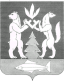 